от «_22_» _____07_____ 2021г.		                                                                   № __880__О внесении изменений в муниципальную программу МО «Город Мирный» «Модернизация объектов коммунальной инфраструктуры на 2018-2022 годы», утвержденную Постановлением городской Администрации от 28.12.2017 № 2064 В соответствии с решением городского Совета от 30.06.2021 № IV-44-1 «О внесении изменений и дополнений в решение городского Совета от 24.12.2020 № IV-37-5 «О бюджете муниципального образования «Город Мирный» на 2021 год и на плановый период 2022 и 2023 годов», городская Администрация постановляет:1. Внести в муниципальную программу МО «Город Мирный» «Модернизация объектов коммунальной инфраструктуры на 2018-2022 годы» (далее – Программа), утвержденную Постановлением городской Администрации от 28.12.2017 № 2064, следующие изменения: В паспорте Программы строку «Объем и источники финансирования программы» изложить в следующей редакции:В разделе «Ресурсное обеспечение программы» таблицу изложить в следующей редакции:«Систему программных мероприятий муниципальной программы МО «Город Мирный» «Модернизация объектов коммунальной инфраструктуры на 2018-2022 годы» изложить в редакции согласно приложению к настоящему Постановлению. Опубликовать настоящее Постановление в порядке, предусмотренном Уставом МО «Город Мирный».Контроль исполнения настоящего Постановления возложить на 1-го Заместителя Главы Администрации по ЖКХ, имущественным и земельным отношениям С.Ю. Медведь.Глава города 			 	                                                                               К.Н. АнтоновАДМИНИСТРАЦИЯМУНИЦИПАЛЬНОГО ОБРАЗОВАНИЯ«Город Мирный»МИРНИНСКОГО РАЙОНАПОСТАНОВЛЕНИЕ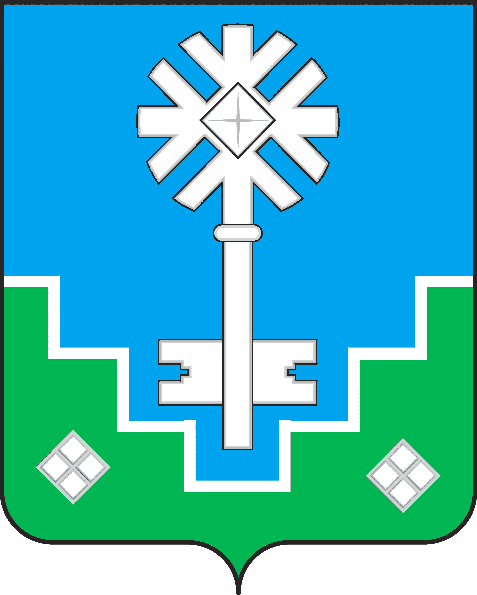 МИИРИНЭЙ ОРОЙУОНУН«Мииринэйкуорат»МУНИЦИПАЛЬНАЙ ТЭРИЛЛИИДЬАhАЛТАТАУУРААХОбъем и источники финансирования программыОбщий объем расходов на реализацию программы составляет:Всего: 237 414 024,91 руб.Государственный бюджет РС (Я) – 0,00 руб.Бюджет МО «Мирнинский район» -  76 595 903,39  руб.Бюджет МО «Город Мирный» - 160 818 121,52  руб.Иные источники – 0,00 руб.Всегов т.ч. Государственный бюджет РС(Я)Бюджет МО «Мирнинский район»Бюджет МО «Город Мирный»Иные источники2018-2022 годы237 414 024,910,0076 595 903,39160 818 121,520,002018116 891 124,720,0034 509 445,7482 381 678,980,00201973 863 945,130,0042 086 457,6531 777 487,480,00202026 531 901,950,000,0026 531 901,950,00202113 532 689,110,000,0013 532 689,110,0020226 594 364,000,000,006 594 364,000,00Приложение Приложение к Постановлению городской Администрации к Постановлению городской Администрации от "_22_" ____07_____2021 г. № _880__от "_22_" ____07_____2021 г. № _880__СИСТЕМА ПРОГРАММНЫХ МЕРОПРИЯТИЙ МУНИЦИПАЛЬНОЙ ПРОГРАММЫ МО "ГОРОД МИРНЫЙ"СИСТЕМА ПРОГРАММНЫХ МЕРОПРИЯТИЙ МУНИЦИПАЛЬНОЙ ПРОГРАММЫ МО "ГОРОД МИРНЫЙ"СИСТЕМА ПРОГРАММНЫХ МЕРОПРИЯТИЙ МУНИЦИПАЛЬНОЙ ПРОГРАММЫ МО "ГОРОД МИРНЫЙ"СИСТЕМА ПРОГРАММНЫХ МЕРОПРИЯТИЙ МУНИЦИПАЛЬНОЙ ПРОГРАММЫ МО "ГОРОД МИРНЫЙ"СИСТЕМА ПРОГРАММНЫХ МЕРОПРИЯТИЙ МУНИЦИПАЛЬНОЙ ПРОГРАММЫ МО "ГОРОД МИРНЫЙ"СИСТЕМА ПРОГРАММНЫХ МЕРОПРИЯТИЙ МУНИЦИПАЛЬНОЙ ПРОГРАММЫ МО "ГОРОД МИРНЫЙ"СИСТЕМА ПРОГРАММНЫХ МЕРОПРИЯТИЙ МУНИЦИПАЛЬНОЙ ПРОГРАММЫ МО "ГОРОД МИРНЫЙ"СИСТЕМА ПРОГРАММНЫХ МЕРОПРИЯТИЙ МУНИЦИПАЛЬНОЙ ПРОГРАММЫ МО "ГОРОД МИРНЫЙ""Модернизация объектов коммунальной инфраструктуры на 2018-2022 годы""Модернизация объектов коммунальной инфраструктуры на 2018-2022 годы""Модернизация объектов коммунальной инфраструктуры на 2018-2022 годы""Модернизация объектов коммунальной инфраструктуры на 2018-2022 годы""Модернизация объектов коммунальной инфраструктуры на 2018-2022 годы""Модернизация объектов коммунальной инфраструктуры на 2018-2022 годы""Модернизация объектов коммунальной инфраструктуры на 2018-2022 годы""Модернизация объектов коммунальной инфраструктуры на 2018-2022 годы"ПЕРЕЧЕНЬ ПРОГРАММНЫХ МЕРОПРИЯТИЙ ПЕРЕЧЕНЬ ПРОГРАММНЫХ МЕРОПРИЯТИЙ ПЕРЕЧЕНЬ ПРОГРАММНЫХ МЕРОПРИЯТИЙ ПЕРЕЧЕНЬ ПРОГРАММНЫХ МЕРОПРИЯТИЙ ПЕРЕЧЕНЬ ПРОГРАММНЫХ МЕРОПРИЯТИЙ ПЕРЕЧЕНЬ ПРОГРАММНЫХ МЕРОПРИЯТИЙ ПЕРЕЧЕНЬ ПРОГРАММНЫХ МЕРОПРИЯТИЙ ПЕРЕЧЕНЬ ПРОГРАММНЫХ МЕРОПРИЯТИЙ руб.Номер проектаНаименование проекта (раздел, объект, мероприятие)Всего финансовых средствГосударственный бюджет Республики Саха (Якутия)Бюджет МО "Мирнинский район"Бюджет МО "Город Мирный"Иные источникиИсполнителиНомер проектаНаименование проекта (раздел, объект, мероприятие)Всего финансовых средствГосударственный бюджет Республики Саха (Якутия)Бюджет МО "Мирнинский район"Бюджет МО "Город Мирный"Иные источникиИсполнителиНомер проектаНаименование проекта (раздел, объект, мероприятие)Всего финансовых средствГосударственный бюджет Республики Саха (Якутия)Бюджет МО "Мирнинский район"Бюджет МО "Город Мирный"Иные источникиИсполнители12345678Развитие систем коммунальной инфраструктуры муниципального образования237 414 024,910,0076 595 903,39160 818 121,520,002018116 891 124,720,0034 509 445,7482 381 678,980,00201973 863 945,130,0042 086 457,6531 777 487,480,00202026 531 901,950,000,0026 531 901,950,00202113 532 689,110,000,0013 532 689,110,0020226 594 364,000,000,006 594 364,000,001.Строительство, реконструкция, капитальный ремонт и техническая модернизация объектов ТВК п. Аэропорт30 536 504,420,0016 865 154,3013 671 350,120,00МКУ "УЖКХ"20182 459 000,002 459 000,00201920 346 927,0016 865 154,303 481 772,7020205 033 243,625 033 243,622021837 895,80837 895,8020221 859 438,001 859 438,002.Строительство распределительных сетей водоотведения и водоснабжения к жилым домам17 494 568,000,000,0017 494 568,000,00МКУ "УЖКХ"201814 628 321,0014 628 321,0020190,000,0020202 866 247,002 866 247,0020210,000,0020220,000,003.Строительство магистральных сетей водоотведения и водоснабжения к жилым домам (УСЛЭП, Газовик)51 994 537,000,0014 834 345,0037 160 192,000,00МКУ "УЖКХ"201832 970 759,0032 970 759,00201919 023 778,0014 834 345,004 189 433,0020200,000,0020210,000,0020220,000,004.Ремонт городского коллектора759 637,350,000,00759 637,350,00МКУ "УЖКХ"20180,000,002019338 060,05338 060,052020311 697,00311 697,002021109 880,30109 880,3020220,000,005.Модернизация котельного и насосного оборудования464 932,000,000,00464 932,000,00МКУ "УЖКХ"2018464 932,00464 932,0020190,000,0020200,000,0020210,000,0020220,000,006.Содержание и обслуживание кубовых39 929 334,200,000,0039 929 334,200,00МКУ "УЖКХ"20187 477 912,987 477 912,9820198 762 047,068 762 047,06202011 371 697,9511 371 697,9520217 582 750,217 582 750,2120224 734 926,004 734 926,007.Изготовление и установка кубовых24 185 650,000,0014 280 000,009 905 650,000,00МКУ "УЖКХ"201816 900 000,0014 280 000,002 620 000,0020197 285 650,007 285 650,0020200,000,0020210,000,0020220,000,008.Модернизация кубовых6 624 312,800,000,006 624 312,800,00МКУ "УЖКХ"20180,000,0020190,000,000,0020202 822 150,002 822 150,0020213 802 162,803 802 162,8020220,000,009.Технологическое присоединение блочно-модульного ЦТП9 862 286,290,009 613 574,54248 711,750,00МКУ "УЖКХ"20188 359 631,748 359 630,741,0020191 415 632,471 253 943,80161 688,67202087 022,0887 022,0820210,000,0020220,000,0010.Строительство блочно-модульного ЦТП19 978 051,000,0019 962 500,0015 551,000,00МКУ "УЖКХ"201811 000 000,0011 000 000,000,0020198 978 051,008 962 500,0015 551,0020200,000,0020210,000,0020220,000,0011.Выполнение ПИР, в т.ч. экспертиза проектов13 390 210,000,000,0013 390 210,000,00МКУ "УЖКХ"20189 600 000,009 600 000,0020193 564 000,003 564 000,002020226 210,00226 210,0020210,000,0020220,000,0012.Мероприятия по содержанию муниципального имущества 2 812 785,000,000,002 812 785,000,00Администрация МО "Город Мирный"20182 812 785,002 812 785,0020190,000,0020200,000,0020210,000,0020220,000,0013.Устройство внутридомовых сетей водоснабжения и водоотведения в многоквартирных жилых домах, не подключенных к централизованным сетям водоснабжения и водоотведения14 866 857,300,000,0014 866 857,300,00МКУ "УЖКХ"20187 783 718,007 783 718,0020193 970 310,003 970 310,0020203 112 829,303 112 829,3020210,000,0020220,000,0014.Ремонт бесхозяйных распределительных сетей ХГВС869 815,000,00869 815,000,000,00МКУ "УЖКХ"2018869 815,00869 815,000,0020190,000,0020200,000,0020210,000,0020220,000,0015.Строительство газораспределительных сетей в 25 квартале для объектов СМСП1 564 250,000,000,001 564 250,000,00МКУ "УЖКХ"20181 564 250,001 564 250,0020190,000,0020200,000,0020210,000,0020220,000,0016.Устройство вентиляционных шахт коллектора179 489,550,00170 514,558 975,000,00МКУ "УЖКХ"20180,000,002019179 489,55170 514,558 975,0020200,000,0020210,000,0020220,000,0017.Выполнение работ по актуализации схем теплоснабжения, водоснабжения и водоотведения, а также программы комплексного развития системы коммунальной инфраструктуры1 900 805,000,000,001 900 805,000,00МКУ "УЖКХ"20180,000,0020190,000,000,002020700 805,00700 805,0020211 200 000,001 200 000,0020220,000,00исп. Самойлова С.С.